СОВЕТ ДЕПУТАТОВ БЕКТЫШСКОГОСЕЛЬСКОГО ПОСЕЛЕНИЯЧЕЛЯБИНСКОЙ ОБЛАСТИРЕШЕНИЕ 19.04.2016 г.№ 38    п. БектышО внесении изменений и дополнений  в  решение Совета депутатов Бектышского сельского поселения № 01 от 26.04.2012 года	В соответствии с пунктом 19 части 1 статьи 14 Федерального закона от 06 октября . № 131-ФЗ «Об общих принципах организации местного самоуправления в Российской Федерации», Федеральным законом от 30.11.2011г. № 361-ФЗ « О внесении изменений в отдельные законодательные акты Российской Федерации», Уставом Бектышского сельского поселения,        СОВЕТ ДЕПУТАТОВ БЕКТЫШСКОГО СЕЛЬСКОГО ПОСЕЛЕНИЯ                                          РЕШАЕТ:Внести  изменения и дополнения в положение о правилах по обеспечению благоустройства и озеленения   на	территории  Бектышского  сельского  поселения: В статью 7 главы 2 раздела II дополнить пунктом 7 следующего содержания:«7.Запрещается повреждение, перемещение, снос, ненадлежащее содержание малых архитектурных форм, в том числе скамеек, урн, бордюров, ограждений, указателей, а также других элементов благоустройства, расположенных на территориях общего пользования, детских и спортивных площадках.»;Статью 7 главы 2 раздела II дополнить пунктом 8 следующего содержания:«8. Запрещается нарушать установленные муниципальными нормативными правовыми актами требования по содержанию и ремонту фасадов, отмосток, водостоков, навесных металлических конструкций, окон и витрин, вывесок, входных групп (узлов), иных архитектурных элементов нежилых зданий, строений и сооружений.».3) Статью 8 главы 2 раздела II дополнить пунктом 3 следующего содержания:«3. Запрещается размещение объявлений и иной информации, не являющейся рекламой, в неустановленных местах, а также самовольное нанесение рисунков и надписей на здания, строения, сооружения, инженерные коммуникации, тротуары, дорожные и иные информационные знаки, другие элементы благоустройства.».4) Внести изменения в пункт  25 статьи 14 главы 4 раздела II  и изложить в следующей редакции:«25.  Сброс мусора, иных отходов производства и потребления вне специально отведенных для этого мест, а также сжигание мусора, иных отходов производства и потребления на территории Бектышского сельского поселения, за исключением термической переработки мусора, иных отходов производства и потребления, осуществляемой в установленном действующим законодательством порядке.».5) Внести изменения в пункт  26 статьи 14 главы 4 раздела II  и изложить в следующей редакции:«26. За организацию несанкционированных  свалок  несут ответственность граждане поселения, должностные лица учреждений, организаций, юридические лица.».6) Добавить пункт 31 статьи 14 главы 4 раздела II  вторым абзацем  следующего содержания:« Организация торговли  и оказание бытовых услуг либо услуг общественного питания осуществляется в установленных местах с разрешением администрации поселения.».7) Пункт 11 статьи 16 главы 4 раздела II дополнить подпунктомследующего содержания:«4) Сброс мусора, иных отходов производства и потребления вне специально отведенных для этого мест, а также сжигание мусора, иных отходов производства и потребления на территории Бектышского сельского поселения, за исключением термической переработки мусора, иных отходов производства и потребления, осуществляемой в установленном действующим законодательством порядке.».Глава Бектышскогосельского поселения                                         А.Ф.Березина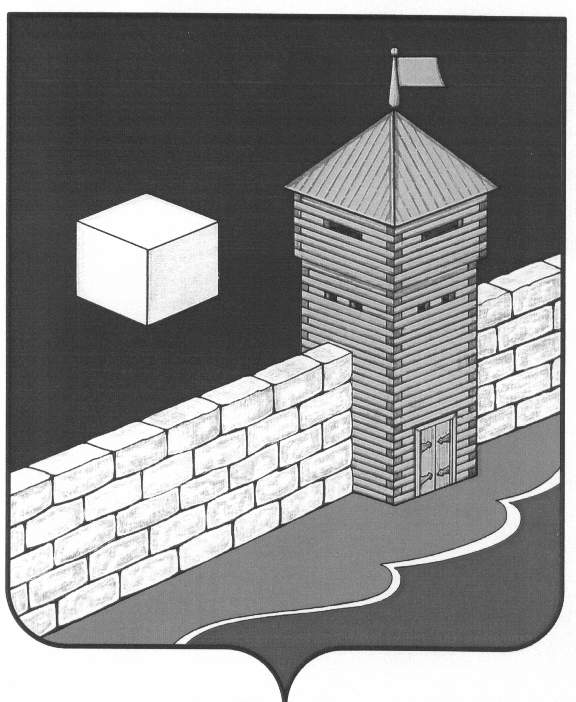 